Zondag 26 september 2021 – Ionaviering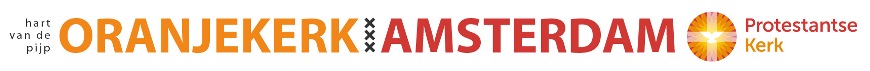 In plaats van de oecumenische dienst van de Raad van Kerk in Zuid vieren we vandaag een oecumenische liturgie in de traditie van Iona. Op het eiland Iona voor de westkust van Schotland is op oude fundamenten van keltisch-christendom een abdij herbouwd met een eigen liturgie. Gevoed door ervaringen in het buurtpastoraat in Glasgow kennen de gebedsteksten en liederen van Iona een grote eenvoud en tegelijk diepgang gebaseerd op de realiteit van alledag. Sinds 20 jaar raakt de traditie meer en meer bekend in Nederland. Het liedboek 2013 kent een heel aantal liederen uit Iona die geregeld onderdeel zijn van onze liturgie. Vandaag zijn ook alle andere teksten, met uitzondering van de overweging, afkomstig van Iona. 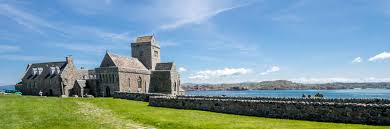 M.m.v. voorganger ds. Jantine Heuvelink ambtsdrager van dienst Paul Grooteslectoren Egbert de Vries, Antoinette Doekes kinderkerk Erica Neutel organist Jos van der Bijl koster Gijs-Bert VervoornMuziekopmaatverhaal welkom door voorganger ds. Jantine HeuvelinkStil momentBij het begin (we gaan staan)Vg:	In het begin	voordat de tijd bestond, voordat de mensen bestonden,	voordat de wereld begonnen was,Allen: 	was God.Vg:	Hier en nu,	tussen ons in, naast ons,	helderder dan de lucht, dichterbij dan onze ademAllen:	is God.Vg:	In alles wat komt,	wanneer wij tot stof zijn weergekeerd	en de menselijke kennis voltooid is,Allen:	zal God zijn.Vg:	Niet wanhopig om de aarde, maar vol plezier in haar,	niet boos op de wereld, maar klaar om die te verlossendoor Jezus Christus,door de kracht van de Heilige Geest,Allen:	was God,	is God,	zal God zijn.Lied 975 ‘Jezus roept hier mensen samen’ (hierna gaan zitten)Gebed Respons: ‘Daarom danken we U’Psalm 130Uit de diepte roep ik tot u, Eeuwige, Eeuwige, hoor mijn stem, wees aandachtig, luister naar mijn roep om genade. Als u de zonden blijft gedenken, Eeuwige, Eeuwige, wie houdt dan stand? Maar bij U is vergeving,  daarom eert men U met ontzag. Ik zie uit naar de Eeuwige,  mijn ziel ziet uit naar hem  en verlangt naar zijn woord, mijn ziel verlangt naar de Eeuwige,  meer dan wachters naar de morgen,  meer dan wachters uitzien naar de morgen. Israël, hoop op de Eeuwige! Bij de Eeuwige is genade, bij Hem is bevrijding, altijd weer. Hij zal Israël bevrijden  uit al zijn zonden. Schriftlezing Johannes 8: 1-11 Een vrouw op overspel betraptJezus ging naar de Olijfberg, en vroeg in de morgen was hij weer in de tempel. Het hele volk kwam naar hem toe, hij ging zitten en gaf hun onderricht. Toen brachten de schriftgeleerden en de farizeeën een vrouw bij hem die op overspel betrapt was. Ze zetten haar in het midden en zeiden tegen Jezus: ‘Meester, deze vrouw is op heterdaad betrapt toen ze overspel pleegde. Mozes draagt ons in de wet op zulke vrouwen te stenigen. Wat vindt u daarvan?’ Dit zeiden ze om hem op de proef te stellen, om te zien of ze hem konden aanklagen. Jezus bukte zich en schreef met zijn vinger op de grond. Toen ze bleven aandringen, richtte hij zich op en zei: ‘Wie van jullie zonder zonde is, laat die als eerste een steen naar haar werpen.’ Hij bukte zich weer en schreef op de grond. Toen ze dat hoorden gingen ze weg, een voor een, de oudsten het eerst, en ze lieten hem alleen, met de vrouw die in het midden stond. Jezus richtte zich op en vroeg haar: ‘Waar zijn ze? Heeft niemand u veroordeeld?’ ‘Niemand, heer,’ zei ze. ‘Ik veroordeel u ook niet,’ zei Jezus. ‘Ga naar huis, en zondig vanaf nu niet meer.’AcclamatieVg:	Voor het woord van God dat geschreven staat,	Voor het Woord van God dat onder ons woont,	Voor het woord van God dat in ons woont,Allen:	zeggen wij U dank. (staande) Lied 932 ‘Rust nu mijn ziel’Overweging StilteMuziekBloemen en collectesGebeden Onze Vader “Onze Vader die in de hemelen zijt, Uw Naam worde geheiligd; Uw koninkrijk kome; Uw wil geschiede, gelijk in de hemel alzo ook op de aarde. Geef ons heden ons dagelijks brood; en vergeef ons onze schulden, gelijk ook wij vergeven onze schuldenaren; en leid ons niet in verzoeking, maar verlos ons van de boze. Want van U is het koninkrijk en de kracht en de heerlijkheid tot in eeuwigheid. Amen.” (staande) Lied ‘Wees in uw roeping eensgezind’ (Liederen en gebeden uit Iona nr. 49, melodie Lied 619)Bij het uitgaanVg:	Dit is de dag die God heeft gemaakt.Allen:	Wij zullen ons verheugen en vrolijk zijn.Vg:	Wij zullen God niet aanbieden Allen:	geschenken die ons niets kosten.Vg:	Ga dan in vrede, in liefde en tot dienst bereid.  Allen:	Wij zullen de vrede zoeken en ons ervoor inzetten. Vg:	In de naamVan de Drie-eenheid van liefde,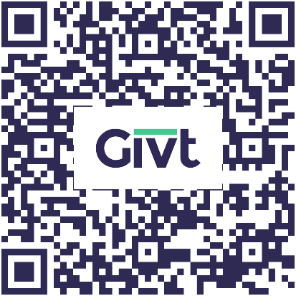 Allen:	de gemeenschap van de Eeuwige,heilig, barmhartig en waarachtig. 	Amen. Muziek~~~~~~~~~~~~~~~~~~~~~~~~~~~~~~~~~~~~~~~~~~~~~~~~~~~~~~~~~~~~~~~~~~~~~~~~~~~~~~~~Collectebestemming:Diaconale collecte voor ondersteuning en activiteiten van Oranjekerk diaconie. Bijdragen kan via NL19 INGB 0004586420 t.n.v. Diaconie Oranjekerk ‘collecte 26 september’. Kerkelijke collecte voor Kerk in Actie t.b.v. Vredeswerk in Israël en Palestina o.a. via educatie en ontmoetingen op scholen. Bijdragen kan via NL02 INGB 0004 8818 00 o.v.v. ‘collecte 26 sept’.  Geven kan ook via Givt. De QR-code werkt alleen met de Givt-app. Van harte welkom voor ontmoeting bij koffie of thee in de inloopruimte of de tuin. Nagesprek over vorm en inhoud van de dienst vindt plaats in de koffiehoek met de oude kerkbanken.  Dinsdag 28 september Bijbelkring van 15.00-16.00u onder leiding van ds. Jantine Heuvelink. Warme maaltijd om 18.00u in de inloopruimte. Kosten € 6. Opgave uiterlijk maandag 12.00u bij beheerder Gijs-Bert Vervoorn 06-8259 7372.  Zondag 3 oktober 10.00u kerkdienst met ds. Wielie Elhorst. Aansluitend vanaf 11.45u ‘Hannah’s Podium – Klanken en Woorden’. In het kader van de expositie ‘Het gewicht van woorden’- 10 kunstenaars en hun blik op Hannah Arendt, is er een lezing door Pieter de Jong omlijst met accordeonmuziek van Erica Roozendaal. Toegang: vrijwillige bijdrage. Aanpassing coronamaatregelenVoor bezoekers van diensten en kerkelijke activiteiten in de Oranjekerk geldt rond de coronamaatregelen vanaf heden: een coronatoegangsbewijs is niet nodig;de registratie bij binnenkomst vervalt;de basisregel ‘1,5 meter afstand houden’ geldt niet meer. Maar wel een dringend advies: houdt gepaste afstand. Anders gezegd: geef elkaar de ruimte. En loop zo min mogelijk rond.de andere basisregels blijven van kracht: handen wassen, geen handen schudden, hoesten en niezen in de ellenboog;bij klachten: blijf thuis en laat u testen.www.oranjekerkamsterdam.nl